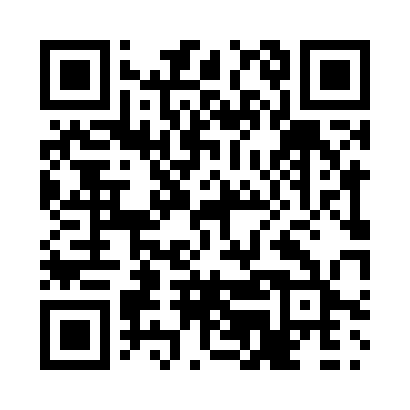 Prayer times for Authier, Quebec, CanadaWed 1 May 2024 - Fri 31 May 2024High Latitude Method: Angle Based RulePrayer Calculation Method: Islamic Society of North AmericaAsar Calculation Method: HanafiPrayer times provided by https://www.salahtimes.comDateDayFajrSunriseDhuhrAsrMaghribIsha1Wed4:095:541:126:178:3110:172Thu4:065:531:126:188:3310:203Fri4:045:511:126:198:3410:224Sat4:025:491:126:198:3610:245Sun3:595:481:126:208:3710:266Mon3:575:461:126:218:3910:287Tue3:545:451:126:228:4010:318Wed3:525:431:126:238:4110:339Thu3:505:421:126:248:4310:3510Fri3:475:401:126:258:4410:3711Sat3:455:391:126:258:4610:4012Sun3:435:371:126:268:4710:4213Mon3:415:361:126:278:4810:4414Tue3:385:351:126:288:5010:4615Wed3:365:331:126:298:5110:4916Thu3:345:321:126:298:5210:5117Fri3:325:311:126:308:5410:5318Sat3:305:301:126:318:5510:5519Sun3:275:281:126:328:5610:5820Mon3:255:271:126:328:5711:0021Tue3:235:261:126:338:5911:0222Wed3:215:251:126:349:0011:0423Thu3:195:241:126:359:0111:0624Fri3:185:231:126:359:0211:0725Sat3:175:221:126:369:0311:0826Sun3:175:211:136:379:0411:0927Mon3:175:201:136:379:0511:0928Tue3:165:191:136:389:0711:1029Wed3:165:191:136:399:0811:1030Thu3:165:181:136:399:0911:1131Fri3:155:171:136:409:1011:12